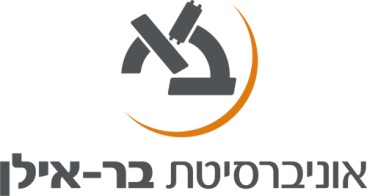 הפקולטה  להנדסההמעבדה לעיבוד אותותמחולל פרויקטיםבמעבדה לעיבוד אותותישראלה ישראליתישראל ישראליפרויקט שנה ד' לקראת תואר ראשון בהנדסהמנחה: ישראל בר-אילןמנחה אקדמי: פרופ' שרון גנותאוקטובר 2036